اضافة او حذف صفوف واعمدة :-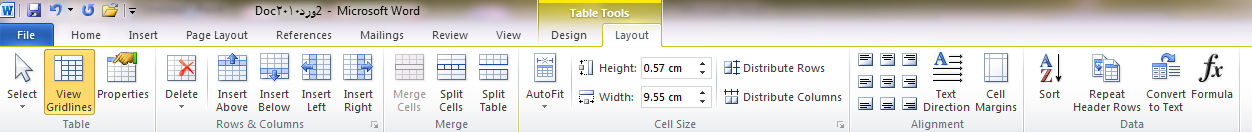 اضاف  صف او عامود الى الجدول  حذف صف او عامود من الجدول :-1- انقر ضمن الجدول في المكان المطلوب اضافة  او حذف صف او عمود فيه .2- ضمن شريط ادوات الجدول table tools layout اختر ما تريد اضافته  او حذفه. تنسيق الجدول 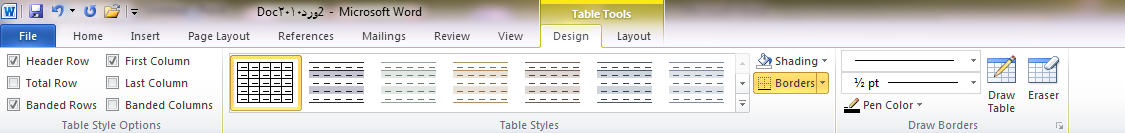 1- انقر في اي مكان داخل الجدول .2- ضمن المجموعة انماط الجدول table styles الموجودة في الشريط ادوات الجدول تصميم table tools Design اختر اي نمط للجدول . 3- فعل او ازل تفعيل خيارات انماط الجدول حسب الحاجة . 4- حدد الخلية او الخلايا التي تريد اضافة تظليل لها او ازالته منها وانقر الزر التظليل shading واختر لون التظليل , او اختر بلا لون no color لازالة التظليل . 5- حدد الخلية او الخلايا التي تريد اضافة حدود لها او ازالتها منها , وانقر الزر حدود Borders واختر الحدود المناسبة , او اختر بلا حدود no Border لازالة الحدود .6- انقر التبويب تخطيط Layout واستخدم الادوات المتوفرة لحذف او اضافة صفوف او أعمدة , وتعيين ابعاد الصفوف والأعمدة ومحاذاة النص واتجاهه ( عمودي او افقي ) والهوامش .4-2)  تبويب ( مجموعة ) رسومات توضيحية Illustrations :-ادراج صورة :-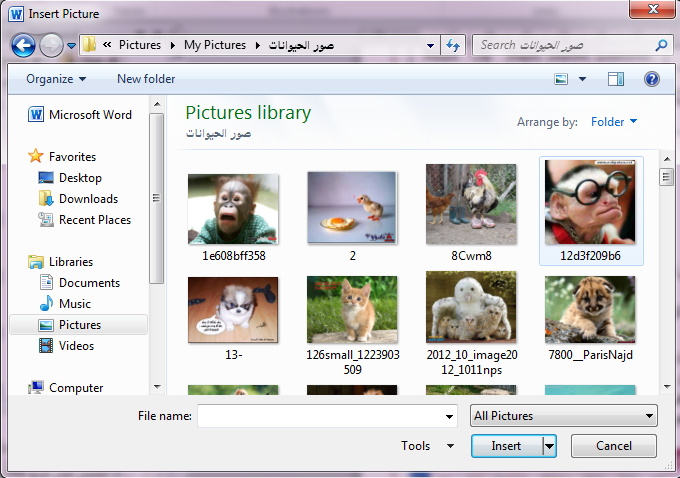 للقيام بادراج صورة او قصاصة ورقية او أشكال تلقائية  ..... الخ ضمن تبويب رسومات توضيحية  يتم كما ياتي :-1- انقر ضمن المستند في المكان الذي تريد وضع الصورة فيه .2- من القائمة ادراج insert   وضمن تبويب رسومات توضيحية انقر الزر صورة      picture  لتحصل على مربع الحوار ادراج صورة insert picture3- انتقل الى المجلد الذي يتضمن الصورة المطلوبة , واختر ملف الصورة  .4- لتغيير حجم الصورة  انقر على الصورة  ثم اسحب احد مقابض تغيير الحجم لتعديل الحجم حسب الحاجة 5- و لاقصاص الصورة او تعديلها او تطبيق مؤثرات فنية او تغيير التباين والالوان وتدوير الصورة ..... الخ يتم من خلال النقر على الصورة المطلوبة لتحديدها وتفعيل التبويب أدوات الصورة , تنسيق picture tools ,format  .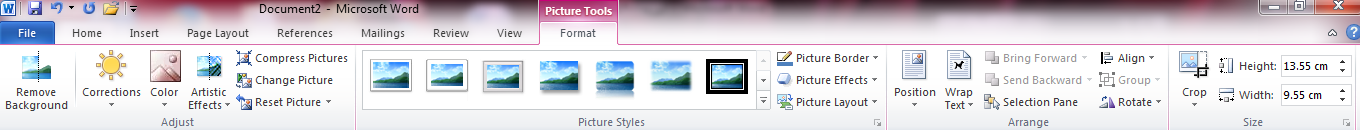 لأدراج قصاصة ورقية :-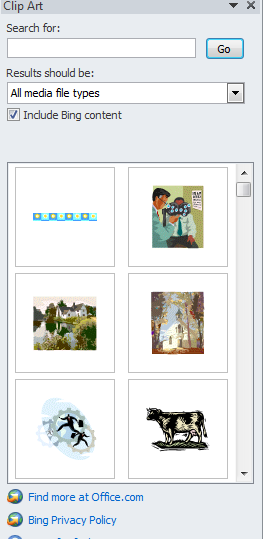 1- انقر على المستند في المكان الذي تريد وضع القصاصة فيه .2- من قائمة ادراج insert في  مجموعة رسومات توضيحية Illustrations انقر الاداة قصاصة فنية Clip Art .3- ضمن الجزء قصاصة ورقية انقر الزر go انتقال .4- ضمن قائمة النتائج انقر القصاصة الفنية التي تريد اضافتها الى الصفحة . 5- عندما تصبح الصورة ضمن المستند ,يمكنك تغيير قياسها او تدويرها بحيث تناسب موقعها من الصفحة . 6- استخدم الادوات المتوفرة في الشريط ادوات الصورة , تنسيق picture tools , format  لتعديل الصورة حسب الحاجة . تالايعاز ( الايقونة ) ووظيفته 1Picture: - أضافة صورة.2Clip Art: - قصاصة ورقية.3Shapes: - اشكال تلقائية.4SmartArt: - مخططات توضيحية.5Screenshot: - لقطة شاشة (اخذ جزء من صورة للنافذة المفتوحة للمستخدم).